Дистанционное задание для учащихсяФИО педагога: Станицкая Марина СергеевнаПрограмма: Говорим и пишем правильноОбъединение: Говорим и пишем правильноДата занятия по рабочей программе: 25.03.2020 г.                                                                                                                           Тема занятия: Звук и буква «Ж»Задание:Характеристика звука. Понятие «звонкий, твердый согласный».              Правописание: ЖИ. Ежи, моржи, жирафы. Опиши зверя по плану. Где они живут?Отгадай загадку «В золотой клубочек спрятался дубочек»?Повтори чистоговорку: «Под дубом лежат желтокожие жёлуди».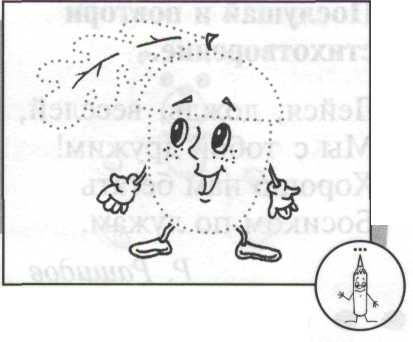 Результат сдать педагогу: 13.04.2020 